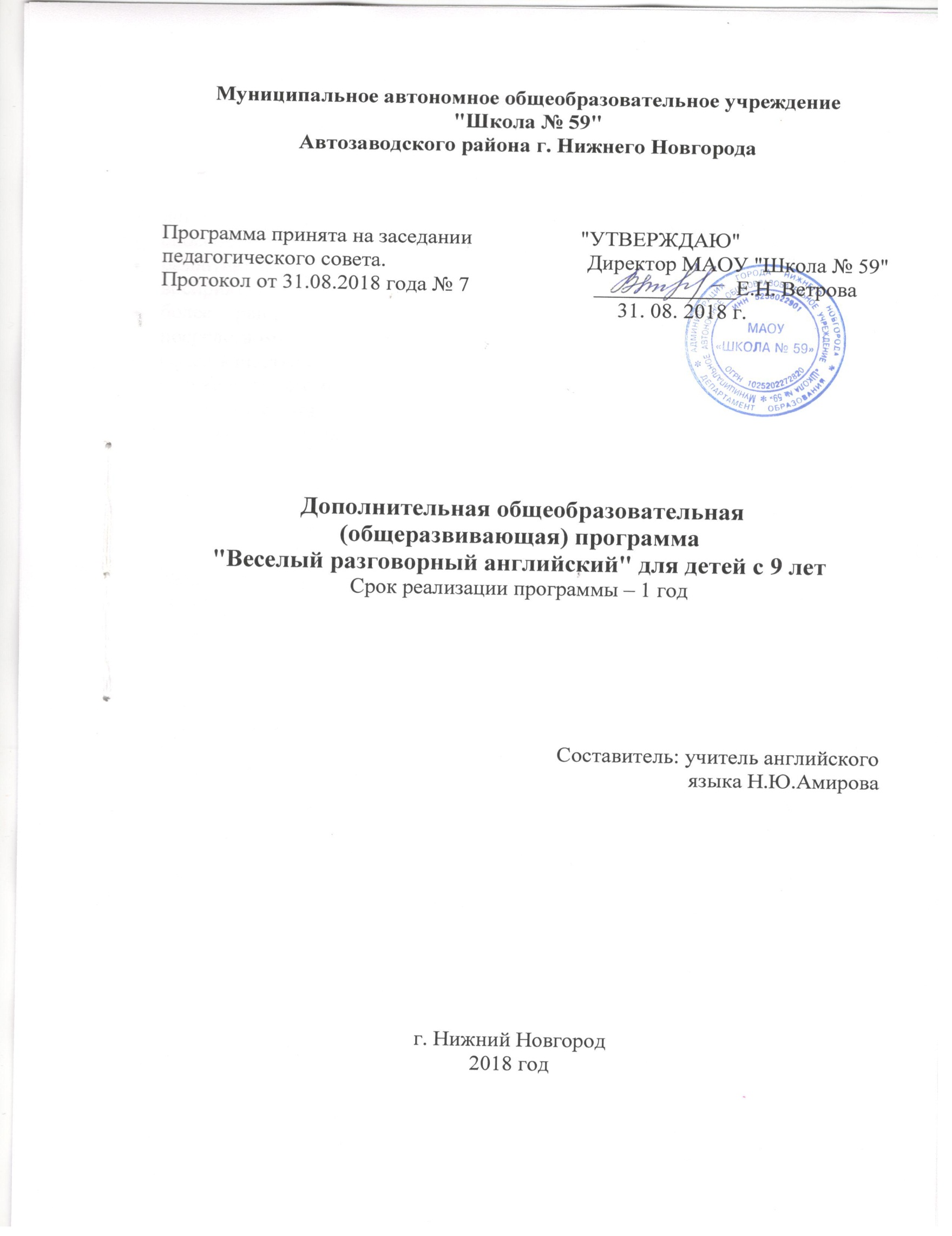 ПОЯСНИТЕЛЬНАЯ ЗАПИСКАПрограмма дополнительных занятий «Учим разговорный английский играючи» предназначена для учащихся начальной школы (III классы) общеобразовательных учреждений и рассчитана на 34 часа учебного года.Изучение иностранного языка на начальном этапе обучения полезно всем детям, независимо от их стартовых способностей, поскольку оно способствует:развитию психических функций учащегося (мышления, внимания, памяти, восприятия и др.) и его речевых навыков;более раннему вхождению ребенка в общечеловеческую культуру посредством общения на новом для него языке;более качественному владению иностранным языком, что создает базу для дальнейшего его изучения в основной школе.Государственная и общественная ценность начального языкового образования должна подкрепляться его личностно ориентированной ценностью. Последняя выражается в том, насколько ученики осознают важность любого неродного языка как средства общения в современном мультилингвальном и поликультурном мире, и есть ли у них потребность в изучении языков и их практическом использовании.Младший школьник должен понимать тот факт, что мир вокруг него многокрасочен с точки зрения культуры и многоязычен. Ребенок должен уметь видеть богатую лингвокультурную палитру современной действительности, в которой ему приходится жить. Это тем более важно потому, что детская душа и детское восприятие открыты ко всему новому и, следовательно, другому языку, и другой культуре. В этом большую роль играет не только школа, но и родители. Именно их интерес к иностранному языку и их осознание престижа языкового образования оказывают положительное воздействие на детей, формируя их заинтересованное отношение к изучению нового для них языка.Начальная школа является благоприятным этапом приобщения детей к иностранному языку, поскольку дети еще не испытывают психологических барьеров в использовании иностранного языка как средства общения, в том числе с носителями этого языка. Однако на этом этапе особенно важно формировать у детей положительную мотивацию к иноязычному общению, а также готовность изучать его в дальнейшем.Все вышеизложенное приводит к выводу о том, что современная специфика начального языкового образования состоит в повышении статуса младшего школьника в учебном процессе и в реальной коммуникации, повышении мотивации в изучении языков и культур.Процесс овладения иностранным языком направлен на образование, развитие и воспитание младших школьников, что предполагает постановку целей обучения в единстве практического, образовательного, развивающего и воспитательного компонентов.Основная цель занятий «Веселый разговорный английский» – в игровой форме заложить прочную базу и мотивировать учащихся младшего школьного возраста на дальнейшее изучение языка. На данном этапе обучения реализуются следующие задачи:     - способствовать более раннему приобщению младших школьников к новому для них языковому миру в том возрасте, когда дети еще не испытывают психологических барьеров в использовании иностранного языка как средства общения;    - формировать у детей готовность к общению на иностранном языке и положительный настрой к дальнейшему его изучению;    - сформировать элементарные коммуникативные умения в четырех видах речевой деятельности (говорении, аудировании, чтении, письме) с учетом речевых возможностей и потребностей младших школьников.Планируемые результаты программы дополнительных занятий.Минимальные требования к уровню языковой подготовки учащихся III классов в рамках данного курса занятий состоят в следующем.Знать и понимать:- основные значения изученных лексических единиц;- признаки изученных грамматических явлений;- основные нормы речевого этикета;- роль владения иностранными языками в современном мире,- особенности образа жизни, быта, культуры стран изучаемого языка.Уметь (владеть способами познавательной деятельности):наблюдать, анализировать, приводить примеры языковых явлений;применять основные нормы речевого поведения в процессе диалогического общения;составлять монологическое высказывание по образцу, аналогии;3.Использовать приобретенные знания и умения в практической деятельности и повседневной жизни:понимать на слух речь учителя, одноклассников, основное содержание облегченных текстов, в основном фольклорного характера, с опорой на зрительную наглядность;участвовать в диалоге;расспрашивать собеседника и отвечать на вопросы собеседника;кратко рассказывать о себе, своей семье, друге;составлять описания объекта, картинки.Примерное тематическое планирование учебного материала(34 часа)№ п/пСодержание                                         Количество часов1.Тема: Это я.Коммуникативные задачи:приветствовать/отвечать на приветствие;спрашивать имя собеседника/называть свое имя;запрашивать информацию о состоянии собеседника /рассказывать о своем состоянии;выполнять команды и просьбы учителя.2 часа2.Тема: В кругу моей семьи.Коммуникативные задачи:называть своих ближайших родственников;запрашивать информацию о семье друга/ рассказывать о составе и количестве членов своей семьи;запрашивать информацию о чертах характера членов семьи (друга) /рассказывать о членах своей семьи.3 часа3.Тема: Мои друзья.Коммуникативные задачи:называть своих друзей;запрашивать информацию о друзьях собеседника;запрашивать информацию о чертах характера друзей/ рассказывать о своих друзьях.3 часа4.Тема: Пушистые друзья- любимые животные.Коммуникативные задачи:называть домашних животных;описывать домашних животных (окрас, величина);запрашивать/сообщать информацию о том, что умеют делать домашние животные.3 часа5.Тема: Мой домКоммуникативные задачи:называть комнаты;описывать любимую комнату, дом или любимое место в доме ;запрашивать/ сообщать информацию о любимом месте дома, используя предлоги;3 часа6.Тема: Еда.Коммуникативные задачи:называть основные продукты питания;рассказывать о любимой еде;высказывать мнение о еде;вежливо предлагать/принимать угощение.4 часа7.Тема: Мои любимые игрушки.Коммуникативные задачи:называть свои любимые игрушки;запрашивать информацию о наличии игрушек у друга/ давать информацию о наличии игрушек у себя;рассказывать о своих игрушках (количество);описывать свои игрушки (цвет, размер)вежливо просить/давать игрушки.2 часа8.Тема: Наши праздникиКоммуникативные задачи:называть основные праздники;рассказывать о любимом празднике;высказывать мнение о праздниках;расспрашивать друга о его любимом празднике.3 часа9.Тема: Мы считаем.Коммуникативные задачи:•считать от 1 до 100;•употребление в речи порядковых числительных;2 часа10.Тема: МесяцыКоммуникативные задачи:называть месяцы;описывать месяцы;рассказывать о любимом месяце;расспрашивать друга о его любимом месяце.3 часа11.Тема: Времена года.Коммуникативные задачи:называть времена года;описывать времена года;рассказывать о любимом времени года;расспрашивать друга о его любимом времени года.3 часа12.Тема: Дни неделиКоммуникативные задачи:•называть дни недели;•рассказывать о любимом дне недели;•рассказать про свою неделю;•расспрашивать друга о его любимом дне недели.3 часаИтого:                                                   34 часаРЕКОМЕНДУЕМАЯ ЛИТЕРАТУРААстафьева М.Д. Игры для детей изучающих английский язык. М.: Мозайка-Синтез , 2006 г.Вронская И.В. 105 занятий по английскому языку. С-П., 2006 г.Гацкевич М.А. Учись играя! С-П., КАРО,2006гПанова И.И., Хмельницкая Е. А., Маглыш М.А. Английский язык. 3 класс. Минск: Выш. школа, 2006.Панова И.И., Хмельницкая Е. А., Маглыш М.А. Английский язык. 4 класс. Минск: Выш. школа, 2007. Попова Е.Н. Английский язык во 2-4 классах. I start to love English. Волгоград, Учитель, 2007.Н.М. Седунова, Лапицкая Л.М., А.И. Калишевич и др.- Волшебная шкатулка 3: Английский язык: Книга для чтения для учащихся 3 класса общеобразовательных школ с повышенным уровнем изучения английского языка. 4-е издание. / Мн.: Аверсэв. 2007. (разделы ‘Mowgli’s family’, ‘Mowgli goes to the people’, ‘Mr. Tortoise and Mr. Rabbit’, ‘Cinderella’, ‘Friends are always friends’, ‘Everything is good in its season’).Черепова Н.Ю. Английский язык: игры, песни, стихи. ГИППВ, Аквариум 2002.